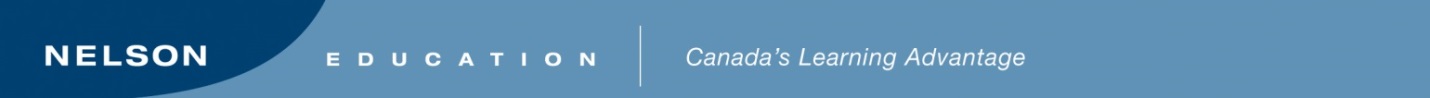 Correlation of Mathematics Readers Level 6 toQuébec Education Program Progression of LearningArithmetic: Understanding and writing numbersNatural numbers less than 1,000,000Essential KnowledgeIdentifies properties of natural numbers: Square, prime or composite numbers

Correlated Lessons:
Watch It Grow, Where Germs Lurk Page Reader: Objective 36 Students understand exponentiation of rational numbers (e.g., squares and cubes)Essential KnowledgeRepresents the power of a natural number

Correlated Lessons:
Watch It Grow, Where Germs Lurk Page Reader: Objective 34 Students understand the characteristics and uses of exponents and scientific notation

Watch It Grow, Where Germs Lurk Page Reader: Objective 36 Students understand exponentiation of rational numbers (e.g., squares and cubes)Fractions (using objects or drawings)Essential KnowledgeVerifies whether two fractions are equivalent

Correlated Lessons:
On the Road, Our New Car Page Reader: Objective 28 Students use proportional reasoning to solve mathematical and real-world problems (e.g., involving equivalent fractions, equal ratios, constant rate of change, proportions, percents)

What Did I Eat?, How Do They Make That? Page Reader: Objective 32 Students understand the relationships among equivalent number representations and the advantages and disadvantages of each type of representationEssential KnowledgeMatches a decimal or percentage to a fraction

Correlated Lessons:
What Did I Eat?, How Do They Make That? Page Reader: Objective 32 Students understand the relationships among equivalent number representations and the advantages and disadvantages of each type of representationDecimals up to thousandthsEssential KnowledgeRecognizes equivalent expressions (e.g. 12 tenths is equivalent to 1 unit and 2 tenths; 0.5 is equivalent to 0.50)

Correlated Lessons:
What Did I Eat?, How Do They Make That? Page Reader: Objective 32 Students understand the relationships among equivalent number representations and the advantages and disadvantages of each type of representationEssential KnowledgeMatches: A fraction to its decimal

Correlated Lessons:
What Did I Eat?, How Do They Make That? Page Reader: Objective 32 Students understand the relationships among equivalent number representations and the advantages and disadvantages of each type of representationEssential KnowledgeMatches: A fraction or percentage to its decimal

Correlated Lessons:
What Did I Eat?, How Do They Make That? Page Reader: Objective 32 Students understand the relationships among equivalent number representations and the advantages and disadvantages of each type of representationArithmetic: Meaning of operations involving numbersNatural numbers less than 1,000,000Essential KnowledgeTransformation (adding, taking away), uniting, comparing

Correlated Lessons:
Watch It Grow, Where Germs Lurk, Land Animals, Sea Creatures, A Sense of Art, Landscape by Design, Package Design, Pack It Up Page Reader: Objective 35 Students add, subtract, multiply, and divide integers, and rational numbers

What Did I Eat?, How Do They Make That? Page 60, 65: Objective 4 Students will apply and extend previous understandings of addition, subtraction, multiplication, and division of rational numbersEssential KnowledgeTranslates a situation using a series of operations in accordance with the order of operations

Correlated Lessons:
Watch It Grow, Where Germs Lurk Page Reader: Objective 37 Students understand the correct order of operations for performing arithmetic computationsDecimals up to thousandthsEssential KnowledgeTransformation (adding, taking away), uniting, comparing

Correlated Lessons:
Watch It Grow, Where Germs Lurk, Land Animals, Sea Creatures, A Sense of Art, Landscape by Design, Package Design, Pack It Up Page Reader: Objective 35 Students add, subtract, multiply, and divide integers, and rational numbers

What Did I Eat?, How Do They Make That? Page 60, 65: Objective 4 Students will apply and extend previous understandings of addition, subtraction, multiplication, and division of rational numbersEssential KnowledgeComposition of mixed transformations

Correlated Lessons:
Watch It Grow, Where Germs Lurk, Land Animals, Sea Creatures, A Sense of Art, Landscape by Design, Package Design, Pack It Up Page Reader: Objective 35 Students add, subtract, multiply, and divide integers, and rational numbers

What Did I Eat?, How Do They Make That? Page 60, 65: Objective 4 Students will apply and extend previous understandings of addition, subtraction, multiplication, and division of rational numbers Essential KnowledgeTranslates a situation into a series of operations in accordance with the order of operations

Correlated Lessons:
Watch It Grow, Where Germs Lurk Page Reader: Objective 37 Students understand the correct order of operations for performing arithmetic computationsArithmetic: Operations involving numbersNatural numbers (based on the benchmarks for each cycle)Essential KnowledgeDetermines the missing term in an equation (relationships between operations): a + b = □, a + □ = c, □ + b = c, a – b = □, a – □ = c, □ – b = c

Correlated Lessons:
Land Animals, Sea Creatures Page Reader: Objective 41 Students solve linear equations using concrete, informal, and formal methods

Land Animals, Sea Creatures Page Reader: Objective 42 Students solve simple inequalities and non-linear equations with rational number solutions, using concrete and informal methodsEssential KnowledgeDetermines the missing term in an equation (relationships between operations):a × b = □, a × □ = c, □ × b = c, a ÷ b = □, a ÷ □ = c, □ ÷ b = c

Correlated Lessons:
Land Animals, Sea Creatures Page Reader: Objective 41 Students solve linear equations using concrete, informal, and formal methods

Land Animals, Sea Creatures Page Reader: Objective 42 Students solve simple inequalities and non-linear equations with rational number solutions, using concrete and informal methodsEssential KnowledgeCalculates the power of a number

Correlated Lessons:
Watch It Grow, Where Germs Lurk Page Reader: Objective 36 Students understand exponentiation of rational numbers (e.g., squares and cubes)Essential KnowledgePerforms a series of operations in accordance with the order of operations

Correlated Lessons:
Watch It Grow, Where Germs Lurk Page Reader: Objective 37 Students understand the correct order of operations for performing arithmetic computationsFractions (using objects or diagrams)Essential KnowledgeGenerates a set of equivalent fractions

Correlated Lessons:
On the Road, Our New Car Page Reader: Objective 28 Students use proportional reasoning to solve mathematical and real-world problems (e.g., involving equivalent fractions, equal ratios, constant rate of change, proportions, percents)

What Did I Eat?, How Do They Make That? Page Reader: Objective 32 Students understand the relationships among equivalent number representations and the advantages and disadvantages of each type of representationEssential KnowledgeAdds and subtracts fractions when the denominator of one fraction is a multiple of the other fraction(s)

Correlated Lessons:
Watch It Grow, Where Germs Lurk, Land Animals, Sea Creatures, A Sense of Art, Landscape by Design, Package Design, Pack It Up Page Reader: Objective 35 Students add, subtract, multiply, and divide integers, and rational numbers

What Did I Eat?, How Do They Make That? Page 60, 65: Objective 4 Students will apply and extend previous understandings of addition, subtraction, multiplication, and division of rational numbers

What Did I Eat?, How Do They Make That? Page Reader: Objective 33 Students add and subtract fractions with unlike denominators; multiples and divides fractionEssential KnowledgeMultiplies a natural number by a fraction

Correlated Lessons:
Watch It Grow, Where Germs Lurk, Land Animals, Sea Creatures, A Sense of Art, Landscape by Design, Package Design, Pack It Up Page Reader: Objective 35 Students add, subtract, multiply, and divide integers, and rational numbers

What Did I Eat?, How Do They Make That? Page 60, 65: Objective 4 Students will apply and extend previous understandings of addition, subtraction, multiplication, and division of rational numbersDecimalsEssential KnowledgeApproximates the result of: An addition or a subtraction

Correlated Lessons:
Watch It Grow, Where Germs Lurk, Land Animals, Sea Creatures, A Sense of Art, Landscape by Design, Package Design, Pack It Up Page Reader: Objective 35 Students add, subtract, multiply, and divide integers, and rational numbers

What Did I Eat?, How Do They Make That? Page 60, 65: Objective 4 Students will apply and extend previous understandings of addition, subtraction, multiplication, and division of rational numbersEssential KnowledgeDevelops processes for mental computation: Adds and subtracts decimals

Correlated Lessons:
Watch It Grow, Where Germs Lurk, Land Animals, Sea Creatures, A Sense of Art, Landscape by Design, Package Design, Pack It Up Page Reader: Objective 35 Students add, subtract, multiply, and divide integers, and rational numbers

What Did I Eat?, How Do They Make That? Page 60, 65: Objective 4 Students will apply and extend previous understandings of addition, subtraction, multiplication, and division of rational numbersEssential KnowledgePerforms operations involving decimals (multiplication, division by a natural number)

Correlated Lessons:
Watch It Grow, Where Germs Lurk, Land Animals, Sea Creatures, A Sense of Art, Landscape by Design, Package Design, Pack It Up Page Reader: Objective 35 Students add, subtract, multiply, and divide integers, and rational numbers

What Did I Eat?, How Do They Make That? Page 60, 65: Objective 4 Students will apply and extend previous understandings of addition, subtraction, multiplication, and division of rational numbersEssential KnowledgeDevelops processes for written computation: Adds and subtracts decimals whose result does not go beyond the second decimal place

Correlated Lessons:
Watch It Grow, Where Germs Lurk, Land Animals, Sea Creatures, A Sense of Art, Landscape by Design, Package Design, Pack It Up Page Reader: Objective 35 Students add, subtract, multiply, and divide integers, and rational numbers

What Did I Eat?, How Do They Make That? Page 60, 65: Objective 4 Students will apply and extend previous understandings of addition, subtraction, multiplication, and division of rational numbersEssential KnowledgeMultiplies decimals whose product does not go beyond the second decimal place

Correlated Lessons:
Watch It Grow, Where Germs Lurk, Land Animals, Sea Creatures, A Sense of Art, Landscape by Design, Package Design, Pack It Up Page Reader: Objective 35 Students add, subtract, multiply, and divide integers, and rational numbers

What Did I Eat?, How Do They Make That? Page 60, 65: Objective 4 Students will apply and extend previous understandings of addition, subtraction, multiplication, and division of rational numbers Essential KnowledgeDivides a decimal by a natural number less than 11

Correlated Lessons:
Watch It Grow, Where Germs Lurk, Land Animals, Sea Creatures, A Sense of Art, Landscape by Design, Package Design, Pack It Up Page Reader: Objective 35 Students add, subtract, multiply, and divide integers, and rational numbers

What Did I Eat?, How Do They Make That? Page 60, 65: Objective 4 Students will apply and extend previous understandings of addition, subtraction, multiplication, and division of rational numbersUsing NumbersEssential KnowledgeExpresses a decimal as a fraction, and vice versa

Correlated Lessons:
What Did I Eat?, How Do They Make That? Page Reader: Objective 32 Students understand the relationships among equivalent number representations and the advantages and disadvantages of each type of representationEssential KnowledgeExpresses a decimal as a percentage, and vice versa

Correlated Lessons:
What Did I Eat?, How Do They Make That? Page Reader: Objective 32 Students understand the relationships among equivalent number representations and the advantages and disadvantages of each type of representationEssential KnowledgeExpresses a fraction as a percentage, and vice versa

Correlated Lessons:
What Did I Eat?, How Do They Make That? Page Reader: Objective 32 Students understand the relationships among equivalent number representations and the advantages and disadvantages of each type of representationEssential KnowledgeChooses an appropriate number form for a given context

Correlated Lessons:
What Did I Eat?, How Do They Make That? Page Reader: Objective 32 Students understand the relationships among equivalent number representations and the advantages and disadvantages of each type of representationGeometryFrieze patterns and tessellationsEssential KnowledgeIdentifies congruent figures

Correlated Lessons:
On the Road, Our New Car Page Reader: Objective 31 Students understand the mathematical concepts of similarity (e.g., scale, proportion, growth rates) and congruencyMeasurementLengthsEssential KnowledgeCalculates the perimeter of plane figures

Correlated Lessons:
A Sense of Art, Landscape by Design Page 132, 137: Objective 13 Students will find the perimeter and area of polygons and circles in mathematical and real-world contexts

A Sense of Art, Landscape by Design Page Reader: Objective 43 Students solve problems involving perimeter (circumference) and area of various shapes

A Sense of Art, Landscape by Design, Package Design, Pack It Up Page Reader: Objective 44 Students understand formulas for finding measures (e.g., area, volume, surface area)Surface areasEssential KnowledgeEstimates and measures surface area: Using conventional units

Correlated Lessons:
A Sense of Art, Landscape by Design, Package Design, Pack It Up Page Reader: Objective 44 Students understand formulas for finding measures (e.g., area, volume, surface area)

Package Design, Pack It Up Page 156, 161: Objective 16 Students will find the surface area and volume of rectangular prisms and cylindersVolumes
Essential KnowledgeEstimates and measures volume: Using conventional units

Correlated Lessons:
A Sense of Art, Landscape by Design, Package Design, Pack It Up Page Reader: Objective 44 Students understand formulas for finding measures (e.g., area, volume, surface area)

Package Design, Pack It Up Page 156, 161: Objective 16 Students will find the surface area and volume of rectangular prisms and cylindersStatisticsEssential KnowledgeCollects, describes and organizes data (classifies or categorizes) using tables
Correlated Lessons:
Hurricane Hunters, Tornado Chasers, Tonight's Concert, Battle of the Bands Page Reader: Objective 49 Students read and interpret data in charts, tables, and plotsEssential KnowledgeInterprets data using: A table, a bar graph, a pictograph, a broken-line graph and a circle graph

Correlated Lessons:
Hurricane Hunters, Tornado Chasers, Tonight's Concert, Battle of the Bands Page Reader: Objective 49 Students read and interpret data in charts, tables, and plots

Tonight's Concert, Battle of the Bands Page 204, 209: Objective 21 Students will understand how to read and construct statistical graphsEssential KnowledgeDisplays data using: A table, a bar graph, a pictograph and a broken-line graph

Correlated Lessons:
Hurricane Hunters, Tornado Chasers, Tonight's Concert, Battle of the Bands Page Reader: Objective 51 Students organize and display data using tables, graphs (e.g., line, circle, bar), frequency distributions, and plots (e.g., box-and-whiskers)

Tonight's Concert, Battle of the Bands Page 204, 209: Objective 21 Students will understand how to read and construct statistical graphsEssential KnowledgeUnderstands and calculates the arithmetic mean
Correlated Lessons:
Hurricane Hunters, Tornado Chasers Page 180, 185: Objective 19 Students will learn to use measures of central tendency. They will also learn to use a box plot.

Hurricane Hunters, Tornado Chasers Page Reader: Objective 46 Students understand basic characteristics of measures of central tendency (i.e., mean, mode, median)

Hurricane Hunters, Tornado Chasers Page Reader: Objective 48 Students understand the basic concepts of center and dispersion of data